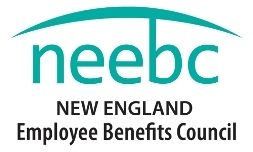 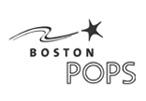 NEEBC 35th Anniversary Celebration Gala:  The Pops Play the Beatles 
Thursday, May 14, 2105                                 
Registration FormName _____________________________________________________________________Title _______________________________________________________________________Company___________________________________________________________________Address____________________________________________________________________State______________________                              Zip________________________________Email ______________________________________________________________________Number of tickets @ $135 each ______________Number of tables (5 seats per table) @ $675 each ________________Payment:Type of Charge ( ) Master Card ( ) Visa ( ) American ExpressName on card: __________________________________________________________________________Billing address on card: ___________________________________________________________________   Zip: ___________________Card Number: __________________________________Exp. Date: ____________ Security code: ________I will send a check _________________     Please send me an invoice________________Make all checks payable to New England Employee Benefits Council.  Payment is due within 30 days.NEEBC 240 Bear Hill Road Suite 102 Waltham, MA 02451. Phone: 781-684-8700.  Fax: 781-684-9200Please email, fax, or mail this form to Sue Seltzer: sue@neebc.orgWe expect this event will sell out quickly - please reply early. Seating is assigned on a first come, first-served basis. Requests for shared tables must be received at the same time. Due to POPS deadlines no tickets will be sold after 4-1.Tickets will be at the registration table the day of the event.